Title Архитектурный бетон: отличительные особенности, свойства материалаDescription Что представляет собой архитектурный бетон и чем он отличается от обычного. Его главные преимущества, характеристики.Чем архитектурный бетон отличается от обычного?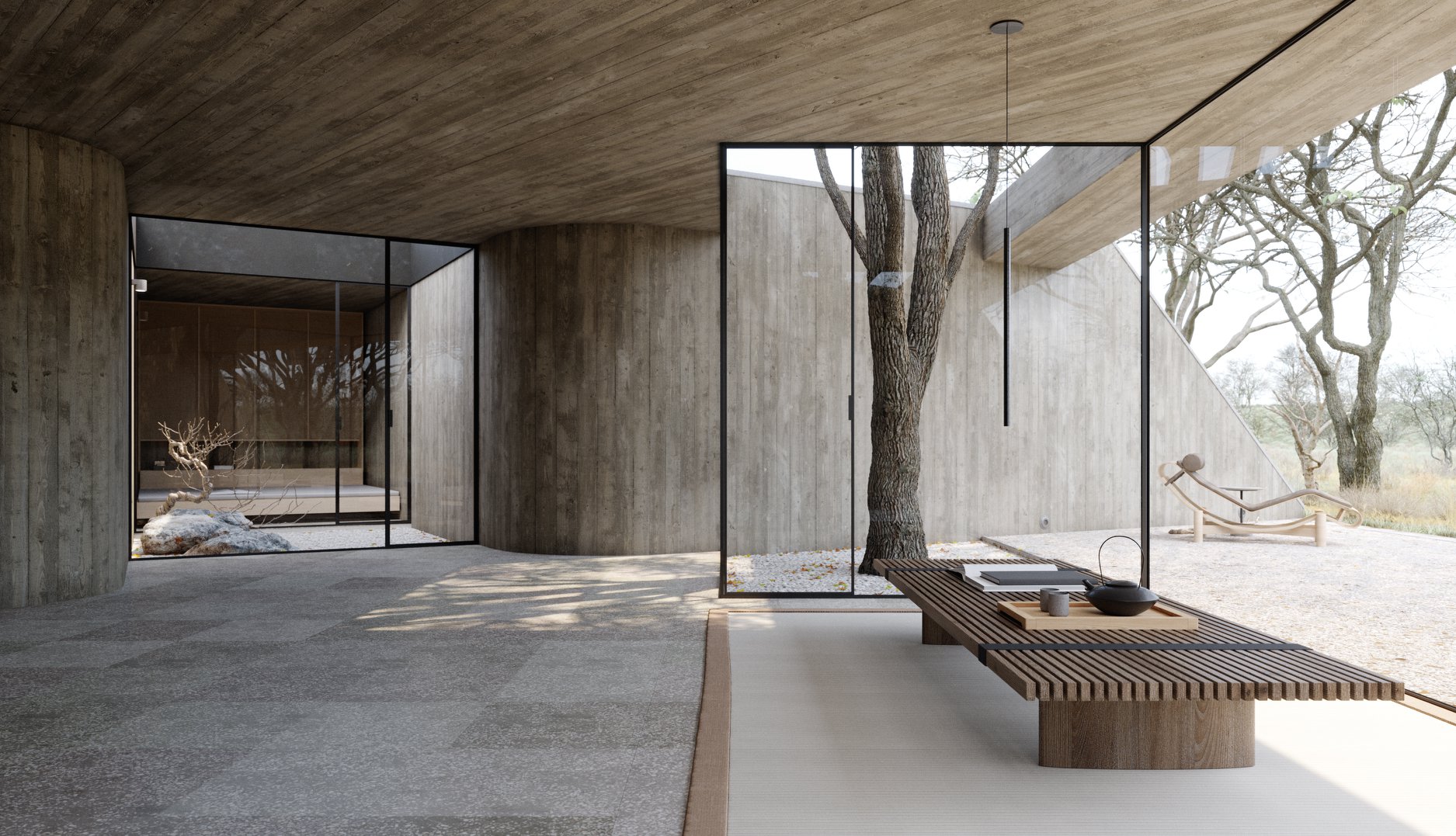 Архибетон в качестве строительного материала запатентовали в США в середине 20 века. Данная смесь основана на цементе с добавлением наполнителей и пигментов. Несмотря на то, что этот состав входит в категорию бетона, у него есть свои отличия от стандартного раствора.  Характерные особенности архитектурного бетонаЕсли говорить об отличительных особенностях вышеописанного материала, то среди них стоит выделить:Наличие мелкозернистой структуры, что позволяет придать застывшему составу идеально ровную и гладкую поверхность. Низкий уровень гигроскопичности – гарантия защиты от разрушения. Даже если на объекты под открытым небом будут регулярно воздействовать атмосферные осадки, они прослужат долгий срок.Архибетону не страшны температурные перепады. Одно из основных отличий данного материала от обычного заключается в широчайшей цветовой гамме. Заказчик может выбрать ряд необычных компонентов, которые при необходимости будут добавлены в смесь. К примеру, достаточно интересным ингредиентом являются ракушки. Сегодня архибетон активно используется в дизайне и зарекомендовал себя в качестве недорогого и простого метода создания разнообразных композиций и имитации натуральных материалов, характеризующихся высоким уровнем прочности и эстетическими свойствами.   --------------------------------------------------------------------------------------------------------------Title: Архитектурный бетон: виды, предназначениеDescription: Основные разновидности архитектурного бетона: геометрическая, скульптурная, декоративная. Что для них характерно и в каких областях они используются.Виды архитектурного бетона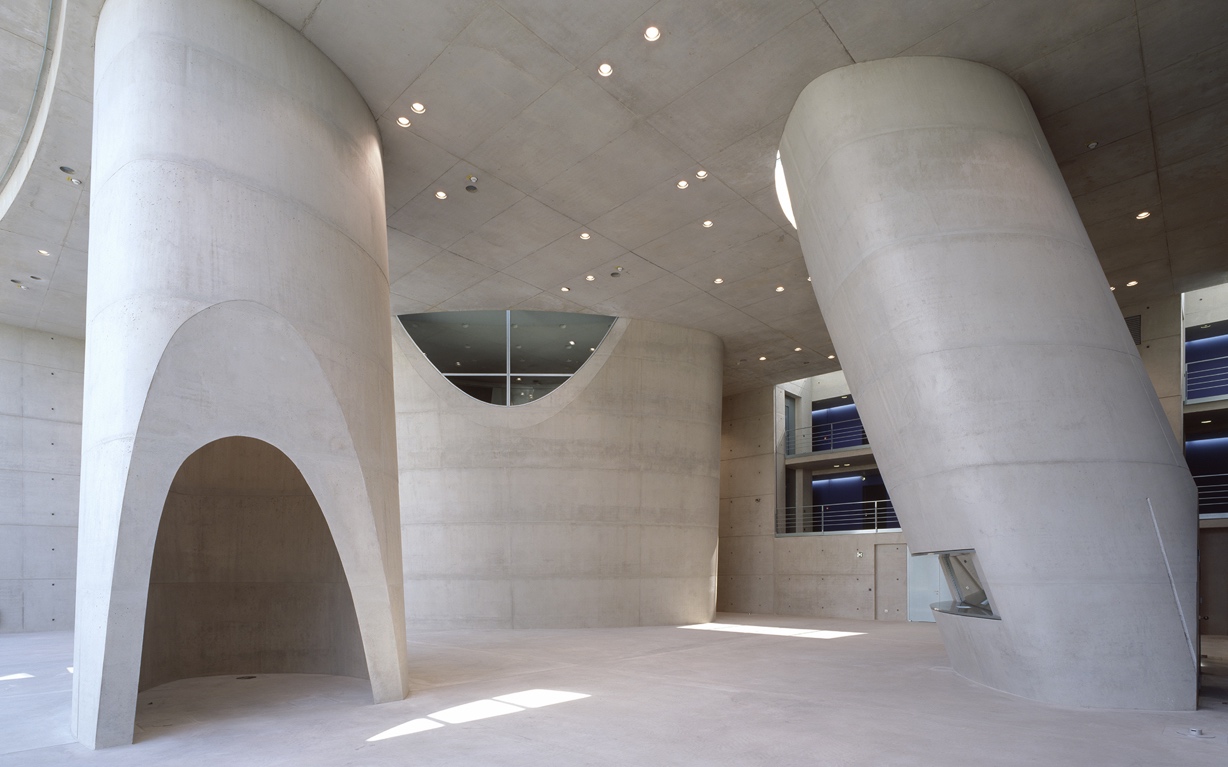 Сегодня архибетон используется для реализации самых необычных дизайнерских идей. Речь идет о высокопрочном, пластичном материале, напоминающем натуральный камень. С его помощью создаются элементы, имеющие сложную форму, украшаются здания наряду с сооружениями и другими объектами по типу статуй, скульптур, фигур и так далее. Какие существуют разновидности архитектурного бетона?С учетом многогранности применения данный состав не представляет собой однородную серую массу, а делится на несколько разновидностей:Геометрический бетон. С его помощью возводятся конструкции-монолиты. Во время изготовления задействована опалубка – метод почти полностью идентичен работе со стандартным цементом для напольного покрытия и фундамента. Декоративный. Он призван украшать поверхности уже сооруженных объектов – наружные и внутренние стены. Строители используют огромное количество разборных форм, которые после заливания сырья сушатся, а впоследствии ими обрабатывают стены.   Скульптурный. Служит для изготовления художественных, объемных декораций. Для ручной лепки материал используется иначе. Сначала создается каркас, который повторяет форму изделия. После обтягивания сетки и нанесения небольшого слоя раствора нужно подождать, чтобы он схватился, а затем приступать к лепке руками или с помощью специальных инструментов. Также известно о существовании белого декоративного архибетона (применяется для отделки и оформления фасадов, не может подвергаться высоким нагрузкам), а также белого легкого (создает объемные декоративные конструкции, точно имитируя природные материалы). 

--------------------------------------------------------------------------------------------------------------Title: Архитектурный бетон: область его примененияDescription: В каких сферах применяется архитектурный бетон, для чего он нужен. Примеры сооружений из архитектурного бетона в разных областях. Сферы применения архитектурного бетона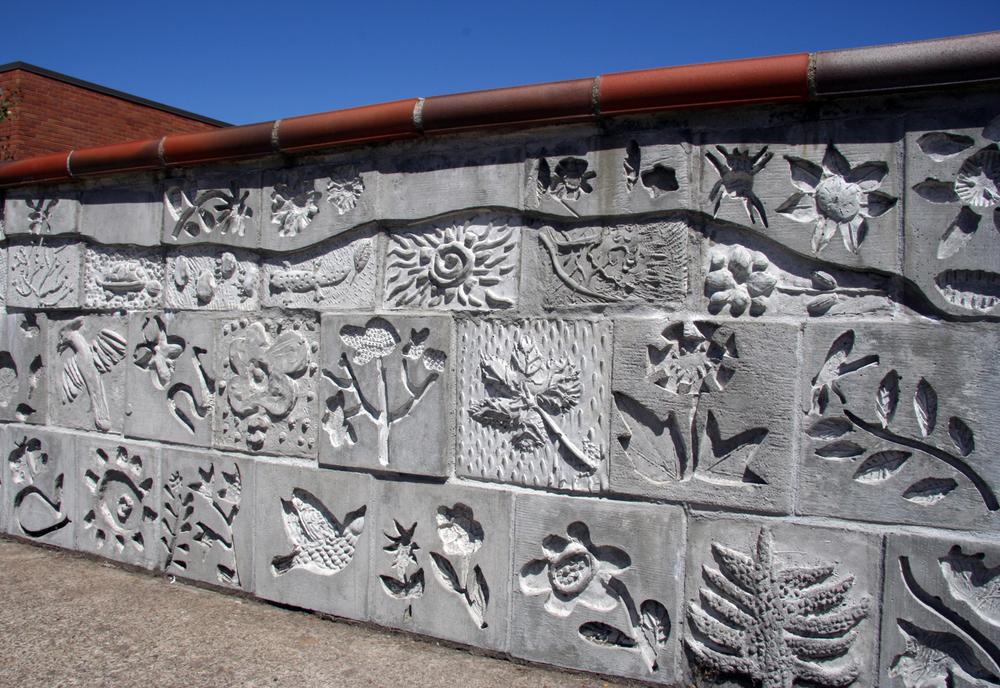 С помощью архитектурного бетона можно выполнять самые разные задачи. Сегодня он активно используется для создания скульптур, ограждений, отделки объектов снаружи и внутри, а также колонн наряду с бордюрами, различными рельефами, тротуарной плиткой и так далее. В каких сферах используется архитектурный бетон? Чаще всего архибетон задействуют в следующих областях:Интерьер. Благодаря художественному бетону появляется возможность создания бесшовного покрытия для стен с перегородками, колоннами, потолочными перекрытиями и другими подобными элементами. Если добавить влагостойкие присадки и нанести дополнительное защитное покрытие, допускается применение в помещениях с повышенным уровнем влаги, таких как ванна. Фасад. Красивые и необычные арт-бетонные барельефы делают фасады объектов более оригинальными и интересными. Нередко наружные стены обрабатываются данным составом для имитации каменного покрытия. К слову, отделка прекрасно справляется не только с эстетической функцией, но и способствует утеплению, защите от внешних деструктивных факторов. Приусадебный участок. Архибетон часто становится основой для создания самых разных фигур и скульптур по типу клумб, цветочных вазонов, фонтанов, декоративных мостиков, плитки, бордюров, заборов, дорожек, столиков и так далее. Архитектурный бетон с уверенностью можно назвать интересным и многогранным материалом, который активно применяется в разных сферах и эффектно преображает как здания, так и территорию рядом с ними. --------------------------------------------------------------------------------------------------------------Title Архитектурный бетон: технология изготовления, составDescription Из чего состоит и как изготавливается архитектурный бетон, какое оборудование используется в процессе работы. Поэтапная инструкция по его созданию.Как создается архитектурный бетон?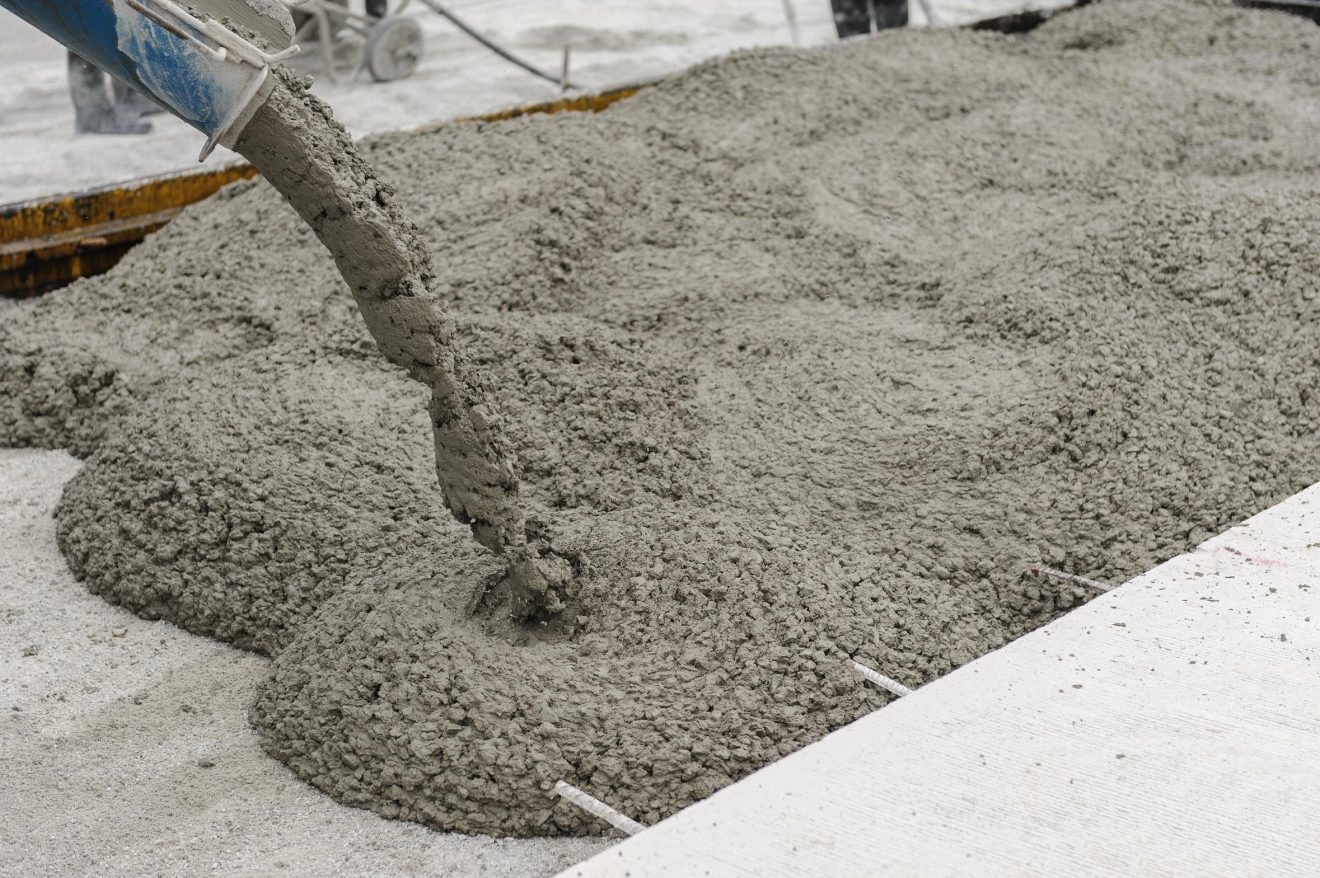 Архибетон является пластичным материалом, который прекрасно решает эстетические задачи: используется для внутренней и наружной отделки помещений, промышленного и ручного создания интерьерных и экстерьерных элементов. Материал характеризуется устойчивостью к температурным колебаниям, может применяться в условиях повышенной влажности, а также он не подвергается выветриванию. Совершенно неудивительно, почему многие интересуются технологией его создания.  Что входит в состав архитектурного бетона и как он создается?Архибетон состоит почти из тех же ингредиентов, что и обычные смеси. Речь идет о воде, вяжущем веществе, наполнителе, модификаторах и красителях. Функцию наполнителя выполняет речной песок наряду с мраморной или гранитной крошкой. Чтобы материал максимально напоминал натуральный камень, его дополнительно наделяют красящими пигментами. Для достижения определенных показателей следует также ввести пластификаторы наряду с присадками, повышающими адгезию и морозостойкость. Архитектурный бетон приготавливается следующим образом:Сыпучие вещества необходимо просеять через сито.Смешать цемент с наполнителями ручным способом или посредством помещения их в бетономешалку. Получится смесь, которая дополняется пигментом. Затем ее стоит тщательно перемешать.Если замешивание осуществляется без оборудования, в сухом материале нужно сделать воронку для добавления воды. При использовании бетономешалки воду заливают в специальное отверстие.  Когда раствор будет тщательно перемешан, он заливается в готовые формы для тех или иных изделий. Также он может наноситься на каркасы с сеткой и формироваться с помощью рук, шпателей или мастерков.  После изготовления архитектурного бетона, укладки либо нанесения на поверхность он должен быть обработан. Для этого предусмотрено несколько способов, начиная от шлифовки и полирования, заканчивая тиснением, гравировкой.  Таким образом, благодаря архитектурному бетону появляется реальная возможность создания изысканных форм, красивых декоративных и скульптурных элементов с участками ландшафтного дизайна. Материал также используется, когда требуется эффектная внутренняя либо наружная отделка помещения.--------------------------------------------------------------------------------------------------------------